לכבודא.נ, הנדון:	פנייתך לפי חוק חופש המידע, התשנ"ח-1998לאחר שבחנו את בקשתך  לקבלת המידע בעניין : המצב המשפחתי של  משרתי השירות הלאומי אזרחי בשנת 2017 ,  החלטנו לקבלה ולמסור לך המידע המבוקש.להלן הטבלה המרכזת את המידע המבוקש:                                                       בברכה,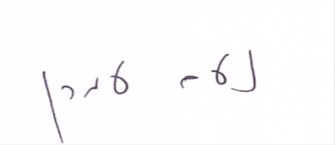                                                                         נעם עמרן, עו"ד ממונה על העמדת מידע לציבורמצב משפחתי מס' המשרתים גרוש6נשוי717רווק81סכום כולל804